§3-1602.  Payment(1).   Subject to subsection (2), an instrument is paid to the extent payment is made:(a).  By or on behalf of a party obliged to pay the instrument; and  [PL 1993, c. 293, Pt. A, §2 (NEW).](b).  To a person entitled to enforce the instrument.  [PL 1993, c. 293, Pt. A, §2 (NEW).]To the extent of the payment, the obligation of the party obliged to pay the instrument is discharged even though payment is made with knowledge of a claim to the instrument under section 3‑306 by another person.[PL 1993, c. 293, Pt. A, §2 (NEW).](2).   The obligation of a party to pay the instrument is not discharged under subsection (1) if:(a).  A claim to the instrument under section 3‑1306 is enforceable against the party receiving payment and:(i)  Payment is made with knowledge by the payor that payment is prohibited by injunction or similar process of a court of competent jurisdiction; or(ii)  In the case of an instrument other than a cashier's check, teller's check or certified check, the party making payment accepted, from the person having a claim to the instrument, indemnity against loss resulting from refusal to pay the person entitled to enforce the instrument; or  [PL 1993, c. 293, Pt. A, §2 (NEW).](b).  The person making payment knows that the instrument is a stolen instrument and pays a person that the person making payment knows is in wrongful possession of the instrument.  [PL 1993, c. 293, Pt. A, §2 (NEW).][PL 1993, c. 293, Pt. A, §2 (NEW).]SECTION HISTORYPL 1993, c. 293, §A2 (NEW). The State of Maine claims a copyright in its codified statutes. If you intend to republish this material, we require that you include the following disclaimer in your publication:All copyrights and other rights to statutory text are reserved by the State of Maine. The text included in this publication reflects changes made through the First Regular and First Special Session of the 131st Maine Legislature and is current through November 1. 2023
                    . The text is subject to change without notice. It is a version that has not been officially certified by the Secretary of State. Refer to the Maine Revised Statutes Annotated and supplements for certified text.
                The Office of the Revisor of Statutes also requests that you send us one copy of any statutory publication you may produce. Our goal is not to restrict publishing activity, but to keep track of who is publishing what, to identify any needless duplication and to preserve the State's copyright rights.PLEASE NOTE: The Revisor's Office cannot perform research for or provide legal advice or interpretation of Maine law to the public. If you need legal assistance, please contact a qualified attorney.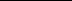 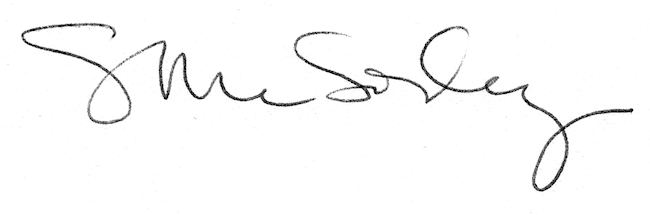 